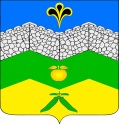 администрация адагумского сельского поселения крымского района                              ПОСТАНОВЛЕНИЕот 06.06.2019 г.	             № 82                                                               хутор  АдагумОб утверждении Порядка составления, утверждения и ведения бюджетной сметы администрации Адагумского сельского поселения Крымского района и бюджетных смет подведомственных ей муниципальных казенных учрежденийРуководствуясь надзорным актом Крымской межрайонной прокуратуры от 6 мая 2019 года № 7-02-2019/1075,  статьей 221 Бюджетного кодекса Российской Федерации, в целях актуализации правил составления, утверждения и ведения бюджетной сметы администрации  Адагумского сельского поселения  Крымского района и бюджетных смет подведомственных ей муниципальных казенных учреждений в соответствии с требованиями приказа Министерства финансов Российской Федерации от 14 февраля 2018 года № 26н «Об общих требованиях к порядку составления, утверждения и ведения бюджетных смет казенных учреждений, п о с т а н о в л я ю:1. Утвердить Порядок составления, утверждения и ведения бюджетной сметы администрации Адагумского сельского поселения Крымского района и бюджетных смет подведомственных ей муниципальных казенных учреждений (приложение).2. Ведущему специалисту администрации Адагумского сельского поселения Крымского района Е.Г.Медведевой обнародовать настоящее постановление и разместить на официальном сайте администрации Адагумского сельского поселения Крымского района в сети «Интернет».3. Признать утратившим силу постановление администрации Адагумского сельского поселения Крымского района от 06 декабря 2010 года № 153 «Порядок составления, утверждения и ведения бюджетных смет муниципальных казенных учреждений, подведомственных Администрации Адагумского сельского поселения Крымского района». 4. Контроль за выполнением настоящего постановления возложить на заместителя главы Адагумского сельского поселения Крымского района.5. Постановление вступает в силу со дня подписания и распространяется на правоотношения, возникшие с 01 января 2019 года.Глава Адагумского сельского поселения     Крымского района                                                                         П.Д. БагмутПорядок составления, утверждения и ведения бюджетной сметы администрации Адагумского сельского поселения Крымского района и бюджетных смет подведомственных ей муниципальных казенных учреждений ей муниципальных казенных учреждений1. Общие положения1.1. Настоящий Порядок составления, утверждения и ведения бюджетной сметы администрации  Адагумского сельского поселения  Крымского района и бюджетных смет подведомственных ей муниципальных казенных учреждений (далее - Порядок) определяет правила составления, утверждения и ведения бюджетной сметы администрации Адагумского сельского поселения  Крымского района (далее - смета администрации) и бюджетных смет муниципальных казенных учреждений, подведомственных администрации Адагумского сельского поселения  Крымского района (далее - смета казенного учреждения) в соответствии с требованиями бюджетного законодательства Российской Федерации и приказа Минфина России от 14 февраля 2018 года № 26н «Об Общих требованиях к порядку составления, утверждения и ведения бюджетных смет казенных учреждений».1.2. Финансовое обеспечение деятельности администрации Адагумского сельского поселения Крымского района и подведомственных ей муниципальных казенных учреждений (далее - казенные учреждения) осуществляется при наличии утвержденной бюджетной сметы.2. Требования к составлению смет2.1. Составлением сметы является установление объема и распределения направлений расходования средств бюджета  сельского поселения на основании доведенных до учреждения в установленном порядке лимитов бюджетных обязательств по расходам бюджета на принятие и (или) исполнение бюджетных обязательств по обеспечению выполнения функций учреждения на период одного финансового года, включая бюджетные обязательства по предоставлению бюджетных инвестиций и субсидий юридическим лицам (в том числе субсидии бюджетным и автономным учреждениям), субсидий, субвенций и иных межбюджетных трансфертов.2.2. Показатели сметы формируются в разрезе кодов классификации расходов бюджетов бюджетной классификации Российской Федерации с детализацией до кодов подгрупп и элементов видов расходов классификации расходов бюджетов, с указанием кода аналитического показателя.2.3. Смета составляется учреждением по форме согласно приложению № 1 к настоящему Порядку.2.4. К представленной на утверждение смете прилагаются обоснования (расчеты) плановых сметных показателей, использованных при формировании сметы, являющихся неотъемлемой частью сметы.Обоснования (расчеты) плановых сметных показателей формируются в процессе формирования проекта решения о бюджете на очередной финансовый год и утверждаются при утверждении сметы учреждения.3. Требования к утверждению смет3.1. Бухгалтерия администрации сельского поселения после принятия решения Совета Адагумского сельского поселения Крымского района о бюджете на очередной финансовый год (далее – решение о бюджете) доводит в течение 3 рабочих дней до подведомственных учреждений объемы лимитов бюджетных обязательств.3.2. Учреждения на основании доведенных показателей в течение 3 рабочих дней составляют сметы на очередной финансовый год согласно приложению № 1 к настоящему Порядку.3.3. Сметы учреждений подписываются исполнителем, главным бухгалтером и руководителем учреждения.Смета учреждения, являющегося главным распорядителем средств бюджета, утверждается руководителем главного распорядителя средств бюджета (далее - руководитель главного распорядителя средств бюджета).Сметы учреждений утверждаются главным специалистом, главным бухгалтером администрации сельского поселения.3.4. Утверждение сметы осуществляется не позднее десяти рабочих дней со дня доведения учреждению в установленном порядке соответствующих лимитов бюджетных обязательств.3.5. К представленной на утверждение смете прилагаются обоснования (расчеты) плановых сметных показателей, использованных при формировании сметы, являющихся неотъемлемой частью сметы.3.6. Смета составляется в двух экземплярах. Один экземпляр утвержденной сметы с обоснованиями (расчетами) плановых сметных показателей, использованными при формировании сметы передается в бухгалтерию администрации сельского поселения, второй - в учреждение.4. Требования к ведению смет4.1. Ведением сметы в целях настоящего Порядка является внесение изменений в смету в пределах, доведенных учреждению в установленном порядке объемов соответствующих лимитов бюджетных обязательств.4.2. Изменения показателей сметы составляются учреждением по форме согласно приложению № 2 к настоящему Порядку.Внесение изменений в смету осуществляется путем утверждения изменений показателей - сумм увеличения, отражающихся со знаком «плюс», и (или) уменьшения объемов сметных назначений, отражающихся со знаком «минус»:изменяющих объемы сметных назначений в случае изменения доведенного учреждению в установленном порядке объема лимитов бюджетных обязательств;изменяющих распределение сметных назначений по кодам классификации расходов бюджетов бюджетной классификации Российской Федерации, требующих изменения показателей бюджетной росписи администрации сельского поселения и лимитов бюджетных обязательств;изменяющих распределение сметных назначений, не требующих изменения показателей бюджетной росписи администрации сельского поселения и утвержденного объема лимитов бюджетных обязательств;изменяющих распределение сметных назначений по дополнительным кодам аналитических показателей, установленным в соответствии с пунктом 2.2 настоящего Порядка, не требующих изменения показателей бюджетной росписи главного распорядителя средств бюджета и утвержденного объема лимитов бюджетных обязательств;изменяющих объемы сметных назначений, приводящих к перераспределению их между разделами сметы.4.3. К представленным на утверждение изменениям в смету прилагаются обоснования (расчеты) плановых сметных показателей, сформированные в соответствии с положениями пункта 3.5 настоящего Порядка.4.4. Изменения в смету, требующие изменения показателей бюджетной росписи администрации сельского поселения и лимитов бюджетных обязательств, утверждаются после внесения в установленном порядке изменений в бюджетную роспись администрации сельского поселения и лимиты бюджетных обязательств.4.5. Изменения показателей смет утверждаются ведущим специалистом, главным бухгалтером администрации сельского поселения.Изменения в смету с обоснованиями (расчетами) плановых сметных показателей, использованными при ее изменении, направляются бухгалтерию администрации  сельского поселения.Ведущий специалист администрацииАдагумского сельского поселенияКрымского района							А.В. СехРаздел 1. Расходы, осуществляемые в целях обеспечения выполнения функций органами местного самоуправления (муниципальными органами), муниципальными казенными учреждениями и их обособленными (структурными) подразделениями на 20__годРуководитель учреждения (уполномоченное лицо)     ______________ ____________ _____________________                                               (должность)           (подпись)       (расшифровка подписи)Главный специалист,          _________________ _______________________Главный бухгалтер                       (подпись)             (расшифровка подписи)Исполнитель               _________________ ______________ _____________________ ___________________                                                     (должность)                   (подпись)             (расшифровка подписи)                  (телефон)«____» ____________ 20___ г.______________________________* Код аналитического показателя указывается в случае, если порядком составления, утверждения и ведения бюджетных смет, утвержденным главным распорядителем бюджетных средств, указанный код предусмотрен для дополнительной детализации расходов бюджета.Раздел 1. Расходы, осуществляемые в целях обеспечения выполнения функций органами местного самоуправления (муниципальными органами), муниципальными казенными учреждениями и их обособленными (структурными) подразделениями на 20___годРуководитель учреждения (уполномоченное лицо)     ______________ ____________ _____________________                                                 (должность)             (подпись)            (расшифровка подписи)Главный специалист,          _________________ _______________________Главный бухгалтер                           (подпись)                (расшифровка подписи)Исполнитель               _________________ ______________ _____________________ ___________________                                                     (должность)                   (подпись)             (расшифровка подписи)                  (телефон)«____» ____________ 20___ г.______________________________* Код аналитического показателя указывается в случае, если порядком составления, утверждения и ведения бюджетных смет, утвержденным главным распорядителем бюджетных средств, указанный код предусмотрен для дополнительной детализации расходов бюджета.ПРИЛОЖЕНИЕк постановлению администрацииАдагумского сельского поселенияКрымского районаот 06.06.2019г.№ 82Приложение № 1Порядку составления, утверждения и ведения бюджетной сметы администрации Адагумского сельского поселения Крымского района и бюджетных смет подведомственных ей муниципальных казенных учрежденийСОГЛАСОВАНОСОГЛАСОВАНОСОГЛАСОВАНОУТВЕРЖДАЮУТВЕРЖДАЮУТВЕРЖДАЮУТВЕРЖДАЮ(наименование должности лица, согласующего бюджетную смету; (наименование должности лица, согласующего бюджетную смету; (наименование должности лица, согласующего бюджетную смету; (наименование должности лица, утверждающего бюджетную смету; (наименование должности лица, утверждающего бюджетную смету; (наименование должности лица, утверждающего бюджетную смету; (наименование должности лица, утверждающего бюджетную смету; наименование главного распорядителя (распорядителя) бюджетных средств; учреждения)наименование главного распорядителя (распорядителя) бюджетных средств; учреждения)наименование главного распорядителя (распорядителя) бюджетных средств; учреждения)наименование главного распорядителя (распорядителя) бюджетных средств; учреждения)наименование главного распорядителя (распорядителя) бюджетных средств; учреждения)наименование главного распорядителя (распорядителя) бюджетных средств; учреждения)наименование главного распорядителя (распорядителя) бюджетных средств; учреждения)(подпись)(расшифровка подписи)(подпись)(подпись)(расшифровка подписи)«__» _______________ 20__ г.«__» _______________ 20__ г.«__» _______________ 20__ г.«__» _______________ 20__ г.«__» _______________ 20__ г.«__» _______________ 20__ г.«__» _______________ 20__ г.БЮДЖЕТНАЯ СМЕТА НА 20 ___ годКОДЫот «____» _______________ 20__ г.Форма по ОКУД0501012Датапо ОКПОПолучатель бюджетных средствпо Перечню (Реестру)Распорядитель бюджетных средствпо Перечню (Реестру)Главный распорядитель бюджетных средствпо БКНаименование бюджетапо ОКТМОЕдиница измерения: руб.по ОКЕИ383Наименование показателяКод строкиКод по бюджетной классификации Российской ФедерацииКод по бюджетной классификации Российской ФедерацииКод по бюджетной классификации Российской ФедерацииКод по бюджетной классификации Российской ФедерацииКод аналитического показателя *Сумма на 20__годСумма на 20__годНаименование показателяКод строкиразделаподразделацелевой статьивида расходовКод аналитического показателя *в рублях, (рублевый эквивалент)в валюте123456789Итого по коду БК (по коду раздела)Итого по коду БК (по коду раздела)XВсегоXНомер страницыВсего страницПриложение № 2Порядку составления, утверждения и ведения бюджетной сметы администрации Адагумского сельского поселения Крымского района и бюджетных смет подведомственных ей муниципальных казенных учрежденийСОГЛАСОВАНОСОГЛАСОВАНОСОГЛАСОВАНОСОГЛАСОВАНОУТВЕРЖДАЮУТВЕРЖДАЮУТВЕРЖДАЮУТВЕРЖДАЮУТВЕРЖДАЮУТВЕРЖДАЮ(наименование должности лица, согласующего бюджетную смету; (наименование должности лица, согласующего бюджетную смету; (наименование должности лица, согласующего бюджетную смету; (наименование должности лица, согласующего бюджетную смету; (наименование должности лица, утверждающего бюджетную смету; (наименование должности лица, утверждающего бюджетную смету; (наименование должности лица, утверждающего бюджетную смету; (наименование должности лица, утверждающего бюджетную смету; (наименование должности лица, утверждающего бюджетную смету; (наименование должности лица, утверждающего бюджетную смету; наименование главного распорядителя (распорядителя) бюджетных средств; учреждения)наименование главного распорядителя (распорядителя) бюджетных средств; учреждения)наименование главного распорядителя (распорядителя) бюджетных средств; учреждения)наименование главного распорядителя (распорядителя) бюджетных средств; учреждения)наименование главного распорядителя (распорядителя) бюджетных средств; учреждения)наименование главного распорядителя (распорядителя) бюджетных средств; учреждения)наименование главного распорядителя (распорядителя) бюджетных средств; учреждения)наименование главного распорядителя (распорядителя) бюджетных средств; учреждения)наименование главного распорядителя (распорядителя) бюджетных средств; учреждения)наименование главного распорядителя (распорядителя) бюджетных средств; учреждения)(подпись)(расшифровка подписи)(расшифровка подписи)(подпись)(подпись)(расшифровка подписи)(расшифровка подписи)(расшифровка подписи)«__» _______________ 20__ г.«__» _______________ 20__ г.«__» _______________ 20__ г.«__» _______________ 20__ г.«__» _______________ 20__ г.«__» _______________ 20__ г.«__» _______________ 20__ г.«__» _______________ 20__ г.«__» _______________ 20__ г.«__» _______________ 20__ г.ИЗМЕНЕНИЕ № ________ ПОКАЗАТЕЛЕЙ БЮДЖЕТНОЙ СМЕТЫ НА 20____годИЗМЕНЕНИЕ № ________ ПОКАЗАТЕЛЕЙ БЮДЖЕТНОЙ СМЕТЫ НА 20____годИЗМЕНЕНИЕ № ________ ПОКАЗАТЕЛЕЙ БЮДЖЕТНОЙ СМЕТЫ НА 20____годИЗМЕНЕНИЕ № ________ ПОКАЗАТЕЛЕЙ БЮДЖЕТНОЙ СМЕТЫ НА 20____годИЗМЕНЕНИЕ № ________ ПОКАЗАТЕЛЕЙ БЮДЖЕТНОЙ СМЕТЫ НА 20____годИЗМЕНЕНИЕ № ________ ПОКАЗАТЕЛЕЙ БЮДЖЕТНОЙ СМЕТЫ НА 20____годИЗМЕНЕНИЕ № ________ ПОКАЗАТЕЛЕЙ БЮДЖЕТНОЙ СМЕТЫ НА 20____годИЗМЕНЕНИЕ № ________ ПОКАЗАТЕЛЕЙ БЮДЖЕТНОЙ СМЕТЫ НА 20____годИЗМЕНЕНИЕ № ________ ПОКАЗАТЕЛЕЙ БЮДЖЕТНОЙ СМЕТЫ НА 20____годИЗМЕНЕНИЕ № ________ ПОКАЗАТЕЛЕЙ БЮДЖЕТНОЙ СМЕТЫ НА 20____годКОДЫКОДЫФорма по ОКУДФорма по ОКУДФорма по ОКУД050101305010130501013от «__» _______________ 20__ г.от «__» _______________ 20__ г.от «__» _______________ 20__ г.ДатаДатаДатапо ОКПОпо ОКПОпо ОКПОПолучатель бюджетных средствПолучатель бюджетных средствПолучатель бюджетных средствпо Перечню (Реестру)по Перечню (Реестру)по Перечню (Реестру)Распорядитель бюджетных средствРаспорядитель бюджетных средствРаспорядитель бюджетных средствпо Перечню (Реестру)по Перечню (Реестру)по Перечню (Реестру)Главный распорядитель бюджетных средствГлавный распорядитель бюджетных средствГлавный распорядитель бюджетных средствпо БКпо БКпо БКНаименование бюджетаНаименование бюджетаНаименование бюджетапо ОКТМОпо ОКТМОпо ОКТМОЕдиница измерения: руб.Единица измерения: руб.Единица измерения: руб.по ОКЕИпо ОКЕИпо ОКЕИ383383383Наименование показателяКод строкиКод по бюджетной классификации Российской ФедерацииКод по бюджетной классификации Российской ФедерацииКод по бюджетной классификации Российской ФедерацииКод по бюджетной классификации Российской ФедерацииКод аналитического показателя*Сумма изменения на 20_год (+, -)Сумма изменения на 20_год (+, -)Сумма изменения на 20_год (+, -)Наименование показателяКод строкиразделаподразделацелевой статьивида расходовКод аналитического показателя*в рублях, (рублевый эквивалент)в валютеКод валюты12345678910Итого по коду БК (по коду раздела)Итого по коду БК (по коду раздела)XXВсегоXXНомер страницыВсего страниц